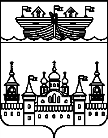 ПОСЕЛКОВЫЙ СОВЕТ Р.П. ВОСКРЕСЕНСКОЕВОСКРЕСЕНСКОГО МУНИЦИПАЛЬНОГО РАЙОНАНИЖЕГОРОДСКОЙ ОБЛАСТИРЕШЕНИЕ14 сентября 2021 года 	№ 22О проведении публичных слушаний по проекту решения поселкового Совета р.п.Воскресенское  «Об утверждении отчета администрации р.п. Воскресенкое  об исполнении бюджета за 2020 год»В соответствии с Бюджетным Кодексом Российской Федерации и Положением о бюджетном процессе и бюджетном устройстве в р.п.Воскресенское, , Положением о публичных слушаниях, утвержденным  решением поселкового совета от 06.03.2015 года № 4,  поселковый Совет  решил:1.Назначить на 30 сентября 2021 года, начало 17 часов 00 минут, место проведения р.п. Воскресенское, пл. Ленина, д. 3.публичные слушания по проекту решения поселкового Совета р.п.Воскресенское  «Об утверждении отчета администрации р.п. Воскресенкое  об исполнении бюджета за 2020  год»  согласно приложению 1.2.Обнародовать настоящее решение  путем вывешивания его копии в здании администрации р.п. Воскресенское и разместить в информационно-телекоммуникационной сети «Интернет» на официальном сайте  администрации Воскресенского муниципального района.3.Прием замечаний и предложений от граждан по Проекту осуществляется в администрации р.п.Воскресенское по адресу р.п.Воскресенское, пл.Ленина, д.3 до  29 сентября 2021 года.4. Главе администрации р.п. Воскресенское представить главе местного самоуправления р.п. Воскресенское протокол и заключение о результатах публичных слушаний.5. Контроль за выполнением настоящего решения оставляю за собой.Глава местного самоуправления 				С.Н.Шадрунов						 Приложение 1ОТЧЕТадминистрации р.п. Воскресеснкое об исполнении бюджета за 2020 год.Доходы:КВДНаименование КВДБюджетные назначения 2020 годПлан - доходы ЯнварьФакт - доходы Январь% выполнения1.01.02010.01.1000.110Налог на доходы физических лиц9 168 700,00370 526,00231 616,6062,511.03.02231.01.0000.110Доходы от уплаты акцизов2 950 210,00232 020,00226 000,9997,411.05.03010.01.1000.110Единый сельскохозяйственный налог13 700,000,000,000,001.06.01030.13.1000.110Налог на имущество физических лиц,4 269 300,0081 138,00-83 188,79-102,531.06.06033.13.1000.110Земельный налог с организаций,1 114 100,00187 658,00889,000,471.06.06043.13.1000.110Земельный налог с физических лиц,2 935 300,0095 708,00165 175,51172,581.11.05013.13.0000.120Доходы, получаемые в виде арендной платы за земельные участки,1 171 000,004 000,0020 927,34523,181.13.02065.13.0000.130Доходы, поступающие в порядке возмещения расходов, понесенных в связи с эксплуатацией имущества городских поселений70 000,000,000,000,001.13.01995.13.0000.130Прочие доходы от оказания платных услуг (работ) получателями средств бюджетов городских поселений130 000,0020 000,000,000,001.14.06013.13.0000.430Доходы от продажи земельных участков, государственная собственность на которые не разграничена и которые расположены в границах городских поселений100 000,005 000,000,000,001.14.06313.13.0000.430Плата за увеличение площади земельных участков,30 000,000,000,000,002.02.35118.13.0110.150Субвенции бюджетам сельских поселений на осуществление первичного воинского учета на территориях, где отсутствуют военные комиссариаты за счет средств федерального бюджета238 610,0019 884,0059 670,00300,09Итого22 190 920,001 015 934,00621 090,6561,13Расходы за 2020 год№ п/пСтатья расходовБюджет 2020 годфакт1Содержание аппарата управления2127,06Заработная плата1360,0Страховые взносы403,2Услуги связи62,4Услуги почты6,0Коммунальные услуги250,66Приобретение расходных материалов (канц. товары, СМС)44,8Налог за негативное воздействие на окружающую среду02 Общегосударственные вопросы155,0Сопровождение 1С72,0Статьи в газету21,0Межбюджетные трансферты56,0Налог на имущество6,03Мобилизационная и вневойсковая подготовка239,24Защита населения и территории от последствий чрезвычайных ситуаций природного и техногенного характера (опашка населенных пунктов, углубление пожарного водоема)33,95Обеспечение пожарной безопасности1030,1Заработная плата755,7Страховые взносы223,4Услуги связи0Коммунальные услуги (дрова)15,0Страховка пож. команды0Приобретение расходных материалов (ГСМ, обмундирование, зап. части))28,6Налоги, штраф 7,46Транспорт (Аренда транспорта, ГСМ во время весеннего паводка и превозка населения пос.им.Михеева)125,97Разработка проекта организации дорожного движения по маршруту автостанция-ФОК-автостанция30,08Дорожный фонд, в том числе16 433,1зимнее содержание дорог553,1Ремонт дороги общего пользования местного значения в р.п. Воскресенское (ул. Пионерская, Карла Маркса, ул. Февральская, ул. Базарная)6 678,3ремонт дорог, мостов и мостовых переходов (грейдированние дорог)593,4Ремонт дороги по программе местных инициатив7 826,0проект автомобильной дороги108,0Топографические съемки дорожного участка60,0Ремонт уличного освещения510,3Техпаспорта дорог87,0Экспертиза сметной документации17,09Мероприятия по землеустройству и землепользованию19,210Межбюджетные трансферта ОКСА Коммунальное хозяйство, в том числе1 407,1Оплата работ по газоснабжению р.п.Воскресенское1 407,111Благоустройство, в том числе8 541,911.1Организация содержание мест захоронения (ремонт кладбищ)272,7Заработная плата198,8Страховые взносы58,5Обработка кладбища от клещей10,0Приобретение триммера5,411.2Уборка мусора2593,8Заработная плата 1675,4Страховые взносы491,5Вывоз ТКО259,9Прочие расходы по уборке мусора (расходные материалы, ГСМ в триммера, услуги автомашин по уборке крупно-габаритного мусора)106,6Приобретение триммеров10,4Штраф за не исполнение судебного предписания50,011.3Озеленение и благоустройство населенных пунктов, в том числе287,5ремонт памятников229,0Озеленение (спил аварийных деревьев)58,811.4Уличное освещение3 005,411.5Уличное освещение (ремонт)290,011.6Содержание рабочих по благоустройству и прочие мероприятия по благоустройству1 101,2Заработная плата566,7Страховые взносы165,6Заправка, ремонт и замена картриджей16,2Оплата услуг и приобретение расходных материалов278,7Услиги видеонаблюдения и Wi-Fi на набережной57,0Экспертиза сметной документации по набережной17,011.7Содержание транспорта по благоустройству339,2Заработная плата91,3Страховые взносы27,6ГСМ108,2Запчасти, ремонт, ОСАГО и тех. осмотр автомобиля,112,111.8Расходы на поддержку государственных программ субъектов РФ и муниципальных программ формирования современной городской среды652,012Культура1 943,9Заработная плата1174,6Страховые взносы353,5Услуги связи24,7Коммунальные услуги и содержание помещения, ремонт помещений187,2Проведение мероприятий, в том числе 20,0Смоленская60,0Приобретение основных средств34,5Ремонт оборудования40,6Расходные материалы (канц.товары, СМС и прочие материалы)38,8Налог за неготивное воздействие на окружающую средуШтраф по предписанию Роспотребнадзора10,013Социальное обеспечение населения113,414Воспросы в области социальной политики10,015Межбюджетные трансферты согласно соглашения 464,1Всего32 673,9